ONBOARDING GUIDE for new employees 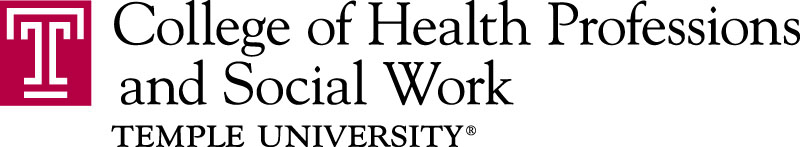 EMPLOYEE INFORMATIONEMPLOYEE INFORMATIONEMPLOYEE INFORMATIONNew Employee Name: LaTonya GrantStart date: August 11, 2014Start date: August 11, 2014Title:         Grants & Contracts Coordinator                                                                      Department/Site: Research Admin, Dean’s OfficeDepartment/Site: Research Admin, Dean’s OfficeTU ID:         915248099                     AccessNet name:Supervisor/Designee: Sheri OzardSupervisor/Designee: Sheri OzardThis form is to assist supervisors and new hires in ensuring sufficient onboarding materials and guidance are providedThis form is to assist supervisors and new hires in ensuring sufficient onboarding materials and guidance are providedThis form is to assist supervisors and new hires in ensuring sufficient onboarding materials and guidance are providedTopics  Completion Date and Comments  Completion Date and CommentsPreparation in Advance of Start DateCompletion DateCommentsOffice/space: Jones 315Ext. 2-5289 (from Melissa’s old desk) Get key from AyanMake name plateComputer-TU Helpdesk RequestAnnouncement regarding new employee and their roleMy teamJones 3rd FloorSPAMonthly Research Admin GroupIndividual Emails to PIs in CSD, Nursing, PT, RSPre-arrival email to review day 1 details (schedule, location, contact, etc.)Scheduled for 8/6Attendance at New Hire Orientation Scheduled for 8/12Department OverviewIntroductions: Colleagues, SecurityVIPs    Office Tour (Jones)Main campus tour  Internal Staff List    Listservs   Cherry & White DirectoryTelephone Operation   Organizational Chart   Order Business CardsTU Help Desk   Campus Map   Parking information Review   Lunch/Breaks   Overtime  University Holidays   Vacation   Time Off Requests Important Policies: http://www.temple.edu/hr    Temple University Rules of Conduct/Employee Handbook   Conflict of Interest  Sexual Harassment    Minors on Campus  EOC Compliance and Ombudspersons http://www.temple.edu/eoc   Confidentiality of data  Department Dress/Personal Appearance Standards  Office EnvironmentSystems Set Up-Access  Computer   Access Net TU Portal/Employee Self Service   Banner SSB/INB     Cognos  Remote Access   Listservs Goals and Mission – University, Unit and Individual  Temple Vision/Mission/Values as Relates to Your Department  Department/Unit Goals   New Employee Position Description    Key Priorities  Performance Development Plan Review   First MeetingTraining – Institutional Programs  Banner   Concur  Kronos   TU Marketplace   Purchasing Card  PDP Tutorial   Human Resources Training and Development  I-Greentree for Hiring Managers